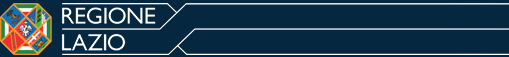 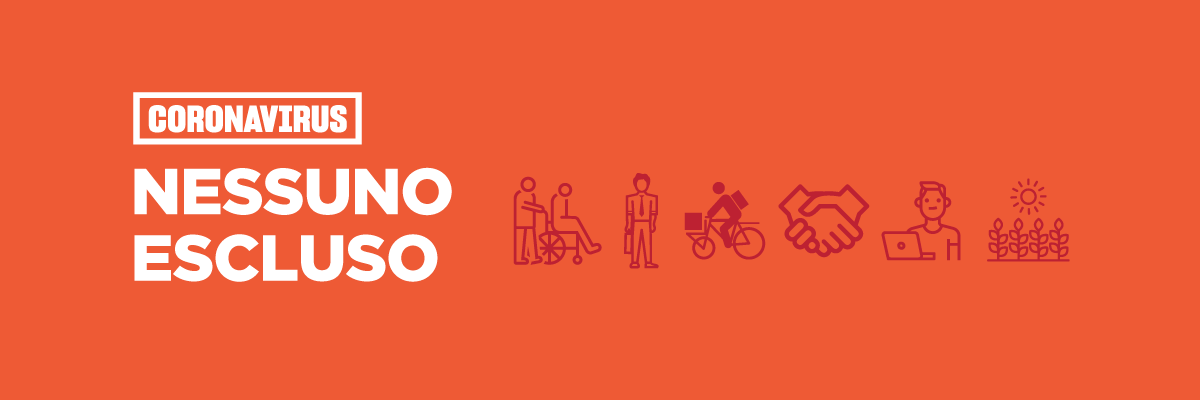 Bonus tirocinanti600 euro per tirocinanti che abbiano dovuto interrompere o sospendere il tirocinio a partire dal 23 febbraio 2020 a causa dell’emergenza Covid19.Investimento complessivo: €5.400.000Le domande possono essere presentate attraverso la piattaforma generazioniemergenza.laziodisco.it dal 4 maggioBonus colf-badantiDa 300 a 600 euro per lavoratori domestici che abbiano subito una sospensione o cessazione dell’attività lavorativa a causa dell’emergenza Covid19 dopo il 23 febbraio.Investimento complessivo: €4.200.000Le domande possono essere presentate attraverso la piattaforma generazioniemergenza.laziodisco.it dal 5 maggioBonus sicurezza rider200 euro per i lavoratori digitali per l’acquisto di dispositivi di protezione individuale per proteggersi dal Covid-19.Investimento complessivo: €1.600.000Le domande possono essere presentate attraverso la piattaforma generazioniemergenza.laziodisco.it dal 6 maggioBonus disoccupati e sospesi dal lavoro600 euro come contributo per persone in stato di disoccupazione o sospensione dal lavoro che non percepiscano altra forma di sostegno al reddito (ammortizzatori sociali, reddito di cittadinanza).Investimento complessivo: €24.000.000Le domande possono essere presentate attraverso la piattaforma generazioniemergenza.laziodisco.it dal 7 maggioBonus connettività studenti250 euro per un contributo una tantum a studenti universitari per acquisto di PC/Notebook, tablet, schede SIM, strumentazione per il collegamento a Internet acquistati dal 1° febbraio 2020.Investimento complessivo: €4.800.000Le domande possono essere presentate attraverso la piattaforma generazioniemergenza.laziodisco.it dall’8 maggio